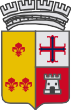 MUNICIPALIDAD DE BULNESCapital Provincia de DiguillínSolicitudSr.: Guillermo Yeber Rodriguez, Alcalde Comuna de Bulnes PresenteBulnes:  	Estimado Señor (a) Alcalde:A través de la presente, respetuosamente expongo lo siguiente:Agredecido de su atención, le saluda cordialmente a usted.Firma        Nombre	 	Rut   	Domicilio  	Celular  	Vº Bº Sr. Alcalde